Various stages in the practical method of purifying ethyl ethanoate produced by an esterification reaction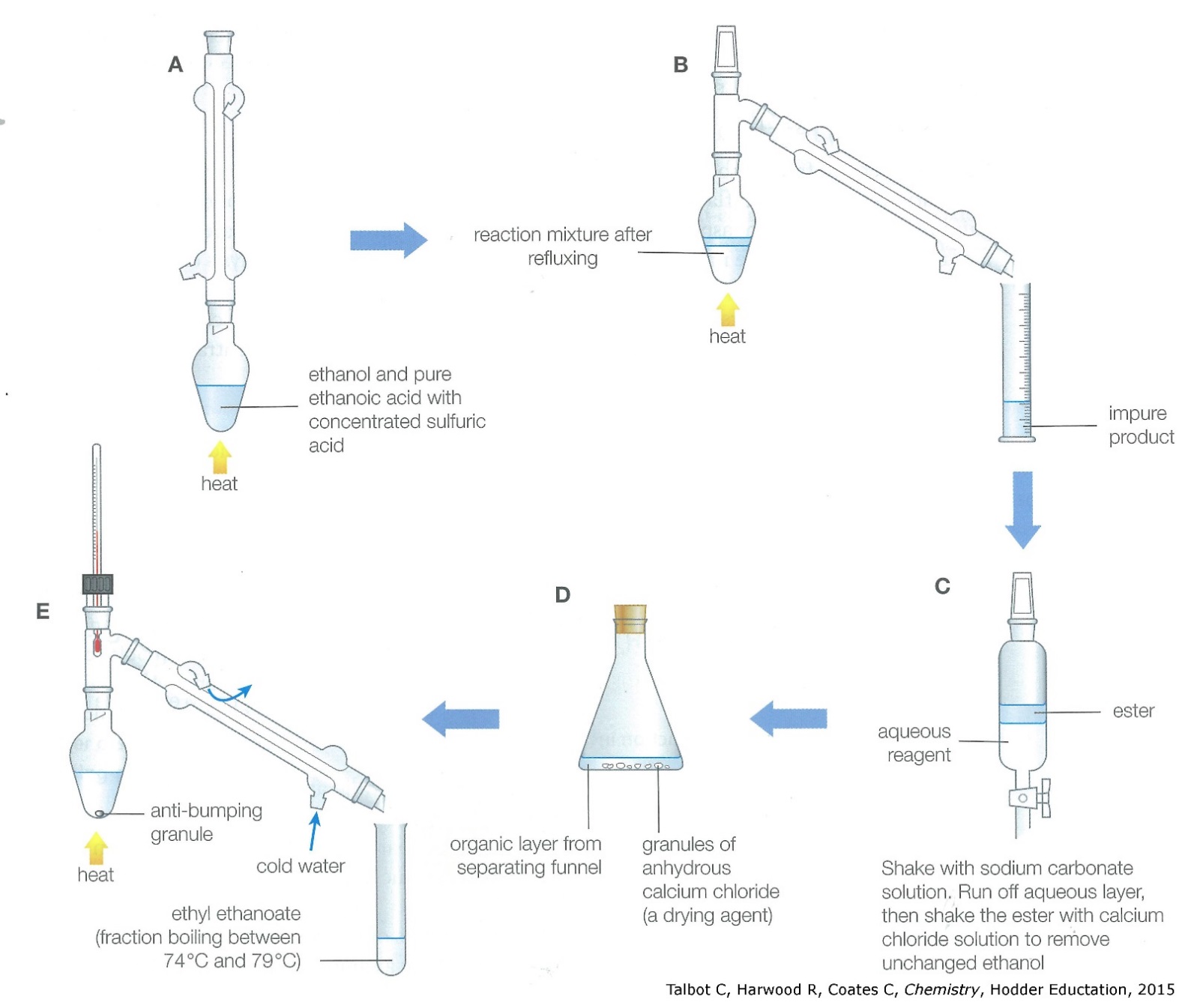 